АДМИНИСТРАЦИЯ КОСТРОМСКОЙ ОБЛАСТИПОСТАНОВЛЕНИЕот 26 ноября 2013 г. N 479-аО ПОРЯДКЕ ФОРМИРОВАНИЯ И ВЕДЕНИЯ РЕГИОНАЛЬНОГОРЕЕСТРА МОЛОДЕЖНЫХ И ДЕТСКИХ ОБЪЕДИНЕНИЙ,ПОЛЬЗУЮЩИХСЯ ГОСУДАРСТВЕННОЙ ПОДДЕРЖКОЙВ соответствии с Законом Костромской области от 6 ноября 1997 года N 16 "О государственной поддержке молодежных и детских общественных объединений в Костромской области" администрация Костромской области постановляет:1. Утвердить прилагаемый Порядок формирования и ведения регионального реестра молодежных и детских объединений, пользующихся государственной поддержкой.2. Комитету по делам молодежи Костромской области осуществлять формирование и ведение регионального реестра молодежных и детских объединений, пользующихся государственной поддержкой.(в ред. постановления администрации Костромской области от 12.07.2016 N 258-а)3. Контроль за выполнением настоящего постановления возложить на заместителя губернатора Костромской области, координирующего работу по вопросам реализации государственной и выработке региональной молодежной политики.4. Настоящее постановление вступает в силу со дня его официального опубликования.ГубернаторКостромской областиС.СИТНИКОВПриложениеУтвержденпостановлениемадминистрацииКостромской областиот 26 ноября 2013 г. N 479-аПОРЯДОКФОРМИРОВАНИЯ И ВЕДЕНИЯ РЕГИОНАЛЬНОГО РЕЕСТРАМОЛОДЕЖНЫХ И ДЕТСКИХ ОБЪЕДИНЕНИЙ, ПОЛЬЗУЮЩИХСЯГОСУДАРСТВЕННОЙ ПОДДЕРЖКОЙГлава 1. ОБЩИЕ ПОЛОЖЕНИЯ1. Настоящий порядок формирования и ведения регионального реестра молодежных и детских объединений, пользующихся государственной поддержкой (далее - Порядок), разработан в соответствии с Законом Костромской области от 6 ноября 1997 года N 16 "О государственной поддержке молодежных и детских общественных объединений в Костромской области" (далее - Закон Костромской области).2. Региональный реестр молодежных и детских объединений, пользующихся государственной поддержкой (далее - реестр), является учетным документом, содержащим сведения о молодежных и детских объединениях, на которые распространяются меры государственной поддержки, предусмотренные Законом Костромской области.3. Информация, содержащаяся в реестре, является общедоступной и представляется в соответствии с законодательством об обеспечении доступа к информации о деятельности государственных органов.4. Формирование и ведение реестра осуществляется комитетом по делам молодежи Костромской области (далее - комитет) на бумажном и электронном носителях.(в ред. постановления администрации Костромской области от 12.07.2016 N 258-а)Глава 2. ПОРЯДОК ВКЛЮЧЕНИЯ МОЛОДЕЖНЫХ И ДЕТСКИХОБЪЕДИНЕНИЙ В РЕЕСТР. ВЕДЕНИЕ РЕЕСТРА5. Молодежные и детские объединения представляют в комитет заявление о включении в реестр, подписанное руководителем (лицом, его замещающим) постоянно действующего исполнительного органа данного объединения, по форме согласно приложению N 1 к настоящему Порядку.(в ред. постановления администрации Костромской области от 12.07.2016 N 258-а)К заявлению прилагаются:1) копия свидетельства о государственной регистрации молодежного или детского объединения;2) копия устава молодежного или детского объединения.6. Реестр содержит дату включения молодежного или детского объединения в реестр, а также дату и основание его исключения из реестра.7. Решение об отказе о включении молодежного или детского объединения в реестр после принятия комитетом его заявления принимается, если объединение не отвечает условиям, предусмотренным частью первой статьи 5 Закона Костромской области.(в ред. постановления администрации Костромской области от 12.07.2016 N 258-а)7.1. Молодежное или детское объединение, включенное в реестр, может быть исключено из реестра на основании:1) письменного заявления молодежного или детского объединения;2) непредставления молодежным или детским объединением в комитет в установленный срок, один раз в год, документов, подтверждающих соответствие молодежного или детского объединения требованиям части первой статьи 5 Закона Костромской области;3) включения молодежного или детского объединения в реестр некоммерческих организаций, выполняющих функции иностранного агента.(п. 7.1 введен постановлением администрации Костромской области от 21.06.2021 N 267-а; в ред. постановления администрации Костромской области от 15.03.2023 N 83-а)8. Комитет в течение пяти рабочих дней со дня принятия соответствующего решения уведомляет в письменной форме молодежное или детское объединение о принятом решении.(п. 8 в ред. постановления администрации Костромской области от 21.06.2021 N 267-а)9. Реестр заполняется по форме согласно приложению N 2 к настоящему Порядку.Приложение N 1к Порядку формированияи ведения региональногореестра молодежных и детскихобъединений, пользующихсягосударственной поддержкой(Заполняется на бланке молодежного или детского объединенияс указанием даты и исходящего номера)Председателю комитетапо делам молодежи Костромской областиот _________________________(наименование молодежногоили детского объединения)Заявлениео включении в региональный реестр молодежных и детскихобъединений, пользующихся государственной поддержкой    Приложения:    1) копия свидетельства о государственной регистрации ___________________________________________________________________________________________           (наименование молодежного или детского объединения)    2) копия устава ________________________________________________________________________________________________________________________________           (наименование молодежного или детского объединения)__________________________________________________________________________    (Ф.И.О. руководителя постоянно действующего исполнительного органа           молодежного или детского объединения, имеющего право        действовать от имени молодежного или детского объединения)"_____" _____________ 20___ г.                     _______________________                                                         (подпись)        М.П.Приложение N 2к Порядку формированияи ведения региональногореестра молодежных и детскихобъединений, пользующихсягосударственной поддержкойРегиональный реестр молодежных и детских объединений,пользующихся государственной поддержкой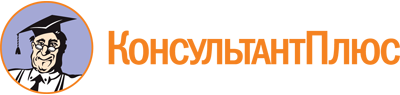 Постановление Администрации Костромской области от 26.11.2013 N 479-а
(ред. от 15.03.2023)
"О Порядке формирования и ведения регионального реестра молодежных и детских объединений, пользующихся государственной поддержкой"Документ предоставлен КонсультантПлюс

www.consultant.ru

Дата сохранения: 10.06.2023
 Список изменяющих документов(в ред. постановлений администрации Костромской областиот 12.07.2016 N 258-а, от 21.06.2021 N 267-а, от 15.03.2023 N 83-а)Список изменяющих документов(в ред. постановлений администрации Костромской областиот 12.07.2016 N 258-а, от 21.06.2021 N 267-а)Список изменяющих документов(в ред. постановлений администрации Костромской областиот 12.07.2016 N 258-а, от 21.06.2021 N 267-а, от 15.03.2023 N 83-а)Организационно-правовая форма и полное наименование молодежного или детского объединенияСокращенное наименование молодежного или детского объединения (в случае, если имеется)Адрес (место нахождения) молодежного или детского объединенияАдрес: индекс ________,______________________________,      (область, район)______________________________,  (наименование населенного         пункта)ул. ______, корп. ____, д. ____Государственный регистрационный номер записи о государственной регистрации (основной государственный регистрационный номер)Идентификационный номер налогоплательщикаКод причины постановки на учетРегистрационный номер в Фонде пенсионного и социального страхования Российской ФедерацииЦель создания молодежного или детского объединения в соответствии с уставомИнформация о видах деятельности, осуществляемых молодежным или детским объединениемСписок изменяющих документов(в ред. постановлений администрации Костромской областиот 21.06.2021 N 267-а, от 15.03.2023 N 83-а)Дата включения в реестрУчетный номерПолное и (если имеется) сокращенное наименование, адрес (местонахождение) постоянно действующего руководящего органа молодежного или детского объединенияГосударственный регистрационный номер записи о государственной регистрации (основной государственный регистрационный номер)Идентификационный номер налогоплательщикаКод причины постановки на учетРегистрационный номер в Фонде пенсионного и социального страхования Российской ФедерацииЦель создания и деятельности молодежного или детского объединения в соответствии с его УставомИнформация о видах деятельности, осуществляемых молодежным или детским объединениемДата и основание для исключения из реестра